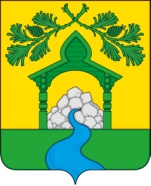 СОВЕТ НАРОДНЫХ ДЕПУТАТОВТВЕРДОХЛЕБОВСКОГО  СЕЛЬСКОГО ПОСЕЛЕНИЯБОГУЧАРСКОГО МУНИЦИПАЛЬНОГО РАЙОНАВОРОНЕЖСКОЙ ОБЛАСТИ                                                          РЕШЕНИЕ                                             от  « 27» декабря  2023 г.  № 216            с. ТвердохлебовкаО внесении изменений и дополнений в решение Совета народных депутатов Твердохлебовского сельского поселения  от  28.12.2022  № 146 «О бюджете Твердохлебовского сельского поселения Богучарскогомуниципального района Воронежской области на 2023 год и на плановый период 2024 и 2025 годов»          Руководствуясь  Федеральным законом  от  06.10.2003  № 131 – ФЗ «Об общих принципах организации местного самоуправления в Российской Федерации», Бюджетным кодексом Российской Федерации от 31.07.1998 № 145-ФЗ, Уставом Твердохлебовского сельского поселения, заслушав информацию бухгалтера МКУ «ЦБУиО Богучарского района» Лысенко Н.А. о внесении изменений и дополнений в бюджет Твердохлебовского сельского поселения Богучарского муниципального района Воронежской области на  2023 год и на плановый период  2024 и 2025 годов, Совет народных депутатов Твердохлебовского сельского поселения Богучарского муниципального района Воронежской области решил:                                                  1. Внести в  решение Совета народных депутатов Твердохлебовского сельского поселения от 28.12. 2022  № 146 «О бюджете Твердохлебовского сельского поселения Богучарского муниципального района Воронежской области на 2023 год и на плановый период 2024 и 2025 годов» следующие изменения:1.1. Пункты 1,2,3 части 1 статьи 1  изложить в следующей редакции:          «1. Утвердить основные характеристики бюджета Твердохлебовского сельского поселения на 2023 год:            1) прогнозируемый общий объём доходов бюджета Твердохлебовского сельского поселения в сумме 13866,0 тыс. рублей, в том числе безвозмездные поступления из областного бюджета в сумме 2878,1 тыс. рублей, из  районного бюджета в сумме 8195,1 тыс. рублей            2) общий объём расходов бюджета Твердохлебовского сельского поселения в сумме  16015,5 тыс. рублей;            3) прогнозируемый дефицит местного бюджета в сумме 2149,5 тыс. рублей».         1.2. Приложения 1,2, 3, 4, 5, 6  к решению изложить в новой редакции согласно приложениям 1, 2, 3, 4, 5, 6  к настоящему решению.        2. Статью 6 дополнить пунктом 3 следующего содержания: « 3. Утвердить программу муниципальных внутренних заимствований Твердохлебовского сельского поселения на 2023 год  и на плановый период 2024 и 2025 годов» согласно приложению 7 к настоящему решению.          2. Контроль за исполнением настоящего решения возложить на постоянную комиссию по бюджету, налогам, финансам и предпринимательству, по аграрной политике, земельным отношениям, муниципальной собственности и охране окружающей среды (Ткаченко И.В.) и главу Твердохлебовского сельского поселения Богучарского муниципального района Воронежской области Калашникова А.Н.Глава Твердохлебовского сельского поселения                А.Н.Калашников Приложение  2
к решению Совета народных депутатов
Твердохлебовского сельского поселения
от 27 декабря 2023  № 216                                                     ПОСТУПЛЕНИЕ ДОХОДОВ БЮДЖЕТА ТВЕРДОХЛЕБОВСКОГО СЕЛЬСКОГО ПОСЕЛЕНИЯ  ПО КОДАМ ВИДОВ ДОХОДОВ, ПОДВИДОВ ДОХОДОВ НА 2023 ГОД И НА ПЛАНОВЫЙ ПЕРИОД 2024 И 2025 ГОДОВ                                                                                         Сумма (тыс. рублей)Приложение 3 к решению Совета народных депутатов Твердохлебовского сельского поселенияот 27 декабря 2023 № 216                                                         Ведомственная структура расходов бюджета Твердохлебовского сельского поселения на 2023 год и на плановый период 2024 и 2025 годов                                                                                                                    Сумма                                                                                                                   (тыс. рублей)Приложение 4 к решению Совета народных депутатов Твердохлебовского сельского поселения  от 27 декабря 2023  № 216                                                         Распределение бюджетных ассигнований по разделам, подразделам, целевым статьям (муниципальным программам Твердохлебовского сельского поселения), группам видов расходов, классификации расходов бюджета Твердохлебовского сельского поселенияна 2023 год и на плановый период 2024 и 2025 годов                                                                                                                               Сумма      (тыс. рублей)Приложение 5к решению Совета народных депутатов Твердохлебовского сельского поселенияот 27 декабря  2023  № 216  Распределение бюджетных ассигнований по целевым статьям ( муниципальным  программам Твердохлебовского сельского поселения ), группам видов расходов, разделам, подразделам классификации расходов бюджета Твердохлебовского сельского поселения на 2023 год и на плановый период 2024 и 2025 годов                                                                                                                                          Сумма(тыс. руб.) Приложение 7к решению Совета народных депутатов Твердохлебовского сельского поселенияот 27  декабря 2023 № 216 Программа муниципальных внутренних зимствований
Твердохлебовского сельского поселения на 2023год и на плановый период 2024 и 2025 годов                                                                                                                            Сумма (тыс. рублей)Приложение  1
к решению Совета народных депутатов
Твердохлебовского сельского поселения
от  27 декабря 2023  № 216                                                   ИСТОЧНИКИ ВНУТРЕННЕГО ФИНАНСИРОВАНИЯ ДЕФИЦИТА МЕСТНОГО БЮДЖЕТА НА 2023 ГОД И НА ПЛАНОВЫЙ ПЕРИОД 2024 И 2025 ГОДОВ                                                                                                                           Сумма   (тыс. рублей)Код показателяНаименование показателя2023 год2024 год2025 год12345000 8 50 00000 00 0000 000Доходы бюджета - Всего13866,03601,43632,8000 1 00 00000 00 0000 000НАЛОГОВЫЕ И НЕНАЛГОВЫЕ ДОХОДЫ1653,31999,02020,0000 1 01 00000 00 0000 000НАЛОГИ НА ПРИБЫЛЬ, ДОХОДЫ173,1180,0201,0000 1 01 02000 01 0000 110Налог на доходы физических лиц173,1180,0201,0000 1 01 02010 01 0000 110Налог на доходы физических лиц с доходов, источником которых является налоговый агент, за исключением доходов, в отношении которых исчисление и уплата налога осуществляются в соответствии со ст. 227, 227.1 и 228 НК РФ173,1180,0201,0000 1 05 00000 00 0000 000НАЛОГИ НА СОВОКУПНЫЙ ДОХОД45,3130,0130,0000 1 05 03000 01 0000 110Единый сельскохозяйственный налог45,3130,0130,0000 1 05 03010 01 0000 110Единый сельскохозяйственный налог45,3130,0130,0000 1 06 00000 00 0000 000НАЛОГИ НА ИМУЩЕСТВО1418,21685,01685,0000 1 06 01000 00 0000 110Налог на имущество физических лиц185,498,098,0000 1 06 01030 10 0000 110Налог на имущество физических лиц, взимаемый по ставкам, применяемым к объектам налогообложения, расположенным в границах сельских поселений185,498,098,0000 1 06 06000 00 0000 110Земельный налог1232,81587,01587,0000 1 06 06030 03 0000 110Земельный налог с организаций451,4647,0647,0000 1 06 06033 10 0000 110Земельный налог с организаций, обладающих земельным участком, расположенным в границах сельских поселений451,4647,0647,0000 1 06 06040 00 0000 110Земельный налог с физических лиц781,4940,0940,0000 1 06 06043 10 0000 110Земельный налог с физических лиц, обладающих земельным участком, расположенным в границах сельских поселений781,4940,0940,0000 1 08 00000 00 0000 000ГОСУДАРСТВЕННАЯ ПОШЛИНА6,14,04,0000 1 08 04000 01 0000 110Государственная пошлина за совершение нотариальных действий (за исключением действий, совершаемых консульскими учреждениями РФ)6,14,04,0000 1 08 04020 01 0000 110Государственная пошлина за совершение нотариальных действий должностными лицами органов местного самоуправления, уполномоченными в соответствии с законодательными актами Российской Федерации на совершение нотариальных действий6,14,04,0000 1 16 00000 00 0000 000  ШТРАФЫ, САНКЦИИ, ВОЗМЕЩЕНИЕ УЩЕРБА10,60,00,0000 1 16 07010 10 0000 140 Штрафы, неустойки, пени, уплаченные в случае просрочки исполнения поставщиком (подрядчиком, исполнителем) обязательств, предусмотренных муниципальным контрактом, заключенным муниципальным органом, казенным учреждением сельского поселения10,60,00,0000 2 00 00000 00 0000 000БЕЗВОЗМЕЗДНЫЕ ПОСТУПЛЕНИЯ12212,71602,41612,8000 2 02 00000 00 0000 000БЕЗВОЗМЕЗДНЫЕ ПОСТУПЛЕНИЯ ОТ ДРУГИХ БЮДЖЕТОВ БЮДЖЕТНОЙ СИСТЕМЫ РОССИЙСКОЙ ФЕДЕРАЦИИ11073,2802,4812,8000 2 02 10000 00 0000 150Дотации бюджетам субъектов Российской Федерации и муниципальных образований722,2684,0690,1000 2 02 15001 10 0000 150Дотации бюджетам сельских поселений на выравнивание бюджетной обеспеченности246,0207,8213,9000 2 02 16001 10 0000 150Дотации бюджетам сельских поселений на выравнивание  бюджетной обеспеченности из бюджетов муниципальных районов476,2476,2476,2000 2 02 29999 10 0000 150Прочие субсидии бюджетам сельских поселений 2764,80,00,0000 2 0 2 40014 10 0000150Межбюджетные трансферты, передаваемые бюджетам сельских поселений из бюджетов муниципальных районов на осуществление части полномочий по решению вопросов местного значения в соответствии с заключенными соглашениями3595,30,00,0000 2 02 49999 00 0000 150Прочие межбюджетные трансферты3877,60,00,0000 2 02 49999 10 0000 150Прочие межбюджетные трансферты, передаваемые бюджетам сельских поселений3877,60,00,0000 2 02 30000 00 0000 150Субвенции бюджетам субъектов Российской Федерации и муниципальных образований113,3118,4122,7000 2 02 35000 00 0000 150Субвенции бюджетам на осуществление первичного воинского учета на территориях, где отсутствуют военные комиссариаты113,3118,4122,7000 2 02 35118 00 0000 150Субвенции бюджетам сельских поселений на осуществление первичного воинского учета на территориях, где отсутствуют военные комиссариаты 113,3118,4122,7000 2 07 00000 00 0000 000Прочие безвозмездные поступления1139,5800,0800,0000 2 07 05000 10 0000 150Прочие безвозмездные поступления в бюджеты сельских поселений1139,5800,0800,0000 2 07 05020 10 0000 150Поступления от денежных пожертвований, предоставляемых физическими лицами получателям средств бюджетов сельских поселений308,8200,0200,0000 2 07 05030 10 0000 150Прочие безвозмездные поступления в бюджеты сельских поселений830,7600,0600,0НаименованиеГРБСРЗПРЦСРВР2023 год2024 год2025 год123456789ВСЕГО16015,53511,43451,2Администрация  Твердохлебовского сельского поселения91416015,53511,43451,2Общегосударственные вопросы914013124,22509,02385,6Функционирование высшего должностного лица субъекта Российской  Федерации и муниципального образования9140102834,4778,0778,0Муниципальная программа Твердохлебовского сельского поселения Богучарского муниципального района Воронежской области «Экономическое развитие Твердохлебовского сельского  поселения Богучарского муниципального района Воронежской области»914010239 0 00 00000834,4778,0778,0Подпрограмма «Прочие мероприятия по реализации муниципальной программы «Экономическое развитие Твердохлебовского сельского  поселения Богучарского муниципального района Воронежской области»914010239 2 00 00000834,4778,0778,0Основное мероприятие «Организация деятельности  главы Твердохлебовского сельского поселения»914010239 2 01 00000834,4778,0778,0Расходы на обеспечение деятельности главы Твердохлебовского сельского поселения (Расходы на выплаты персоналу в целях обеспечения выполнения функций государственными (муниципальными) органами, казенными учреждениями, органами управления государственными внебюджетными фондами)914010239 2 01 92020100834,4778,0778,0Функционирование правительства Российской Федерации, высших исполнительных органов государственной власти субъектов Российской Федерации, местных администраций 91401042053,71731,01607,6Муниципальная программа Твердохлебовского сельского поселения Богучарского муниципального района Воронежской области «Экономическое развитие Твердохлебовского сельского поселения Богучарского муниципального района Воронежской области»914010439 0 00 000002053,71731,01607,6Подпрограмма «Прочие мероприятия по реализации муниципальной программы «Экономическое развитие Твердохлебовского сельского поселения Богучарского муниципального района Воронежской области»914010439 2 00 000002053,71731,01607,6Основное мероприятие «Организация деятельности местной администрации»914010439 2 01 000002053,71731,01607,6Расходы на обеспечение функций органов местного самоуправления (Расходы на выплаты персоналу в целях обеспечения выполнения функций государственными (муниципальными) органами, казенными учреждениями, органами управления государственными внебюджетными фондами) (муниципальных служащих)914010439 2 01 92011100517,3459,0459,0Расходы на обеспечение функций  органов местного самоуправления  (Расходы на выплаты персоналу в целях обеспечения выполнения функций государственными (муниципальными) органами, казенными учреждениями, органами управления государственными внебюджетными фондами) (немуниципальных служащих)914010439 2 01 92012100963,11131,01131,0Расходы на обеспечение функций органов местного самоуправления (Закупка товаров, работ и услуг для обеспечения государственных (муниципальных) нужд)914010439 2 01 92010200497,8122,014,6Расходы на обеспечение функций органов местного самоуправления (Иные бюджетные ассигнования)914010439 2 01 9201080075,519,03,0Другие общегосударственные вопросы9140113236,10,00,0Муниципальная программа Твердохлебовского сельского поселения Богучарского муниципального района Воронежской области «Экономическое развитие Твердохлебовского сельского поселения Богучарского муниципального района Воронежской области»914011339 0 00 00000236,10,00,0Подпрограмма «Прочие мероприятия по реализации муниципальной программы «Экономическое развитие Твердохлебовского сельского поселения Богучарского муниципального района Воронежской области»914011339 2 00 00000236,10,00,0Основное мероприятие  «Организация прочих мероприятий по реализации муниципальной программы «Экономическое развитие Твердохлебовского сельского поселения Богучарского муниципального района Воронежской области»914011339 2 07 00000236,10,00,0Выполнение других расходных обязательств (Закупка товаров, работ и услуг для обеспечения государственных (муниципальных) нужд)914011339 2 07 90200200110,20,00,0Выполнение других расходных обязательств (Иные межбюджетные трансферты)                                                                                                                                                     914011339 2 07 90200500125,90,00,0Национальная оборона91402113,3118,4122,7Мобилизационная и вневойсковая подготовка9140203113,3118,4122,7Муниципальная программа Твердохлебовского сельского поселения Богучарского муниципального района Воронежской области «Экономическое развитие Твердохлебовского сельского поселения Богучарского муниципального района Воронежской области»914020339 0 00 00000113,3118,4122,7Подпрограмма «Прочие мероприятия по реализации муниципальной программы «Экономическое развитие Твердохлебовского сельского поселения Богучарского муниципального района Воронежской области» 914020339 2 00 00000113,3118,4122,7Основное мероприятие «Организация воинского учета»914020339 2 10 00000113,3118,4122,7Расходы на осуществление первичного воинского учета на территориях, где отсутствуют военные комиссариаты (Расходы на выплаты персоналу в целях обеспечения выполнения функций государственными (муниципальными) органами, казенными учреждениями, органами управления государственными внебюджетными фондами)914020339 2 10 51180100102,1106,7111,0 Расходы на осуществление первичного воинского учета на территориях, где отсутствуют военные комиссариаты (Закупка товаров, работ и услуг для обеспечения государственных (муниципальных) нужд)914020339 2 10 5118020011,211,711,7Национальная безопасность и правоохранительная деятельность91403159,70,00,0Гражданская оборона9140309159,70,00,0Муниципальная программа Твердохлебовского сельского поселения Богучарского муниципального района Воронежской области «Экономическое развитие Твердохлебовского сельского поселения Богучарского муниципального района Воронежской области»914030939 0 00 00000159,70,00,0Подпрограмма «Прочие мероприятия по реализации муниципальной программы «Экономическое развитие Твердохлебовского сельского поселения Богучарского муниципального района Воронежской области»914030939 2 00 00000159,70,00,0Основное мероприятие  «Организация и осуществление мероприятий по гражданской обороне, защите населения и территории  поселения от чрезвычайных ситуаций природного и техногенного характера и обеспечение пожарной безопасности в границах поселения»914030939 2 02 00000159,70,00,0Расходы на осуществление мероприятий в области гражданской обороны на территории  поселения (Закупка товаров, работ и услуг для обеспечения государственных (муниципальных) нужд)914030939 2 02 91430200159,70,00,0Национальная экономика914043707,30,00,0Водное хозяйство9140406120,00,00,0Муниципальная программа Твердохлебовского сельского поселения Богучарского муниципального района Воронежской области «Экономическое развитие Твердохлебовского сельского поселения Богучарского муниципального района Воронежской области»914040639 0 00 00000120,00,00,0Подпрограмма «Развитие жилищно-коммунального хозяйства»914040639 1 00 00000120,00,00,0Основное мероприятие  «Другие вопросы в области жилищно-коммунального хозяйства"914040639 1 07 00000120,00,00,0Выполнение других расходных обязательств (Закупка товаров, работ и услуг для обеспечения государственных (муниципальных) нужд)914040639 1 07 90200200120,00,00,0Дорожное хозяйство (дорожные фонды)91404093587,30,00,0Подпрограмма «Прочие мероприятия по реализации муниципальной программы «Экономическое развитие Твердохлебовского сельского поселения Богучарского 1465,6муниципального района Воронежской области»914040939 2 00 000003587,30,00,0Основное мероприятие  «Развитие сети автомобильных дорог местного значения »914040939 2 06 000003587,30,00,0Мероприятия по развитию сети автомобильных дорог местного  значения за счет средств дорожного фонда(Закупка товаров, работ и услуг для обеспечения государственных (муниципальных) нужд)914040939 2 06 912902003587,30,00,0Жилищно- коммунальное хозяйство914054657,7570,030,0Коммунальное хозяйство91405021021,3405,05,0Муниципальная программа Твердохлебовского сельского поселения Богучарского муниципального района Воронежской области «Экономическое развитие Твердохлебовского сельского поселения Богучарского муниципального района Воронежской области»914050239 0 00 000001021,3405,05,0Подпрограмма «Развитие жилищно-коммунального хозяйства»914050239 1 00 000001021,3405,05,0Основное мероприятие «Организация надежности функционирования системы коммунального хозяйства и приобретение коммунальной специализированной техники»914050239 1 01 000001021,3405,05,0Расходы на организацию надежности функционирования системы коммунального хозяйства (Закупка товаров, работ и услуг для обеспечения государственных (муниципальных) нужд)914050239 1 01 926402001021,3405,05,0Благоустройство91405033636,4165,025,0Муниципальная программа Твердохлебовского сельского поселения Богучарского муниципального района Воронежской области «Экономическое развитие Твердохлебовского сельского поселения Богучарского муниципального района Воронежской области»914050339 0 00 000003636,4165,025,0Подпрограмма «Развитие жилищно-коммунального хозяйства»914050339 1 00 000003636,425,025,0Основное мероприятие  «Организация освещения улиц населенных пунктов»914050339 1 02 00000279,1145,05,0Расходы на организацию освещения улиц населенных пунктов (Закупка товаров, работ и услуг для обеспечения государственных (муниципальных) нужд)914050339 1 02 92650200130,6145,05,0Расходы на организацию освещения улиц населенных пунктов (Закупка товаров, работ и услуг для обеспечения государственных (муниципальных) нужд)(областные)914050339 1 02 S 8670148,50.000.00Основное мероприятие  «Организация дорожной деятельности»914050339 1 03 000000,05,05,0Расходы на организацию дорожной  деятельности (Закупка товаров, работ и услуг для обеспечения государственных (муниципальных) нужд)914050339 1 03 926602000,05,05,0Основное мероприятие «Содержание мест захоронения и обеспечение сохранности военно-мемориальных объектов»914050339 1 04 000003058,85,05,0Расходы на содержание мест захоронения и обеспечение сохранности  военно-мемориальных объектов (Закупка товаров, работ и услуг для обеспечения государственных (муниципальных) нужд)914050339 1 04 92670200148,45,05,0Расходы на обустройство и восстановление воинских захоронений на территории Воронежской области (Закупка товаров, работ и услуг для обеспечения государственных (муниципальных) нужд)914050339 1 04 S85302002910,40,00,0Основное мероприятие  «Организация благоустройства и озеленения»914050339 1 05 00000298,510,010,0Расходы на организацию  озеленения (Закупка товаров, работ и услуг для обеспечения государственных (муниципальных) нужд)914050339 1 05 926902000,05,05,0Прочие расходы по благоустройству территории поселения  (Закупка товаров, работ и услуг для обеспечения государственных (муниципальных) нужд)914050339 1 05 92710200298,55,05,0Охрана окружающей среды914061371,50,00,0Другие вопросы в области охраны окружающей среды91406051371,50,00,0Муниципальная программа Твердохлебовского сельского поселения Богучарского муниципального района Воронежской области «Экономическое развитие Твердохлебовского сельского поселения Богучарского муниципального района Воронежской области»914060539 0 00 000001371,50,00,0Подпрограмма «Развитие жилищно-коммунального хозяйства»914060539 1 00 000001371,50,00,0Основное мероприятие  «Другие вопросы в области жилищно-коммунального хозяйства"914060539 1 07 000001371,50,00,0Выполнение других расходных обязательств (Закупка товаров, работ и услуг для обеспечения государственных (муниципальных) нужд)914060539 1 07 902002001371,50,00,0Культура, кинематография91408002444,5266,7910,9Культура91408012444,5266,7910,9Муниципальная программа Твердохлебовского сельского поселения Богучарского муниципального района Воронежской области «Экономическое развитие Твердохлебовского сельского поселения Богучарского муниципального района Воронежской области»914080139 0 00 000002444,5266,7910,9Подпрограмма «Прочие мероприятия по реализации муниципальной программы «Экономическое развитие Твердохлебовского сельского поселения Богучарского муниципального района Воронежской области»914080139 2 00 000002444,5266,7910,9 Основное мероприятие  «Организация культурно-досуговых учреждений»914080139 2 04 000002444,5266,7910,9Расходы на обеспечение деятельности (оказание услуг) муниципальных учреждений (ДК и клубы)(Иные межбюджетные трансферты)914080139 2 04 00610500718,2211,9898,9Расходы на обеспечение деятельности (оказание услуг) муниципальных учреждений (ДК и клубы)(Закупка товаров, работ и услуг для обеспечения государственных (муниципальных) нужд)914080139 2 04 006102001726,354,812,0СОЦИАЛЬНАЯ ПОЛИТИКА91410437,047,32,0Пенсионное обеспечение9141001437,047,32,0Муниципальная программа Твердохлебовского сельского поселения Богучарского муниципального района Воронежской области «Экономическое развитие Твердохлебовского сельского поселения Богучарского муниципального района Воронежской области»914100139 0 00 00000437,047,32,0Подпрограмма «Прочие мероприятия по реализации муниципальной программы «Экономическое развитие Твердохлебовского сельского поселения Богучарского муниципального района Воронежской области»914100139 2 00 00000437,047,32,0Основное мероприятие  «Организация социальной поддержки населения»914100139 2 05 00000437,047,32,0Доплаты к пенсиям муниципальных служащих Твердохлебовского сельского поселения (Социальное обеспечение и иные выплаты населению) 914100139 2 05 90470300437,047,32,0ОБСЛУЖИВАНИЕ ГОСУДАРСТВЕННОГО И МУНИЦИПАЛЬНОГО ДОЛГА914130,30,00,0Обслуживание государственного внутреннего и муниципального долга91413010,30,00,0Процентные платежи по муниципальному долгу(обслуживание муниципального долга)914130139 2 08 278800,30,00,0НаименованиеРЗПРЦСРВР2023 год2024 год2025 год13456789ВСЕГО16015,53511,43451,2Администрация  Твердохлебовского сельского поселения16015,53511,43451,2Общегосударственные вопросы013124,22509,02385,6Функционирование высшего должностного лица субъекта Российской  Федерации и муниципального образования0102834,4778,0778,0Муниципальная программа Твердохлебовского сельского поселения Богучарского муниципального района Воронежской области «Экономическое развитие Твердохлебовского сельского поселения Богучарского муниципального района Воронежской области»010239 0 00 00000834,4778,0778,0Подпрограмма «Прочие мероприятия по реализации муниципальной программы «Экономическое развитие Твердохлебовского сельского поселения Богучарского муниципального района Воронежской области»010239 2 00 00000834,4778,0778,0Основное мероприятие «Организация деятельности  главы Твердохлебовского сельского поселения»010239 2 01 00000834,4778,0778,0Расходы на обеспечение деятельности главы Твердохлебовского  сельского поселения (Расходы на выплаты персоналу в целях обеспечения выполнения функций государственными (муниципальными) органами, казенными учреждениями, органами управления государственными внебюджетными фондами)010239 2 01 92020100834,4778,0778,0Функционирование правительства Российской Федерации, высших исполнительных органов государственной власти субъектов Российской Федерации, местных администраций 01042053,71731,01607,6Муниципальная программа Твердохлебовского сельского поселения Богучарского муниципального района Воронежской области «Экономическое развитие Твердохлебовского сельского поселения Богучарского муниципального района Воронежской области»010439 0 00 000002053,71731,01607,6Подпрограмма «Прочие мероприятия по реализации муниципальной программы «Экономическое развитие Твердохлебовского сельского поселения Богучарского муниципального района Воронежской области»010439 2 00 000002053,71731,01607,6Основное мероприятие «Организация деятельности местной администрации»010439 2 01 000002053,71731,01607,6Расходы на обеспечение функций  органов местного самоуправления (Расходы на выплаты персоналу в целях обеспечения выполнения функций государственными (муниципальными) органами, казенными учреждениями, органами управления государственными внебюджетными фондами) (муниципальных служащих)010439 2 01 92011100517,3459,0459,0Расходы на обеспечение функций  органов местного самоуправления  (Расходы на выплаты персоналу в целях обеспечения выполнения функций государственными (муниципальными) органами, казенными учреждениями, органами управления государственными внебюджетными фондами) (немуниципальных служащих)010439 2 01 92012100963,11131,01131,0Расходы на обеспечение функций  органов местного самоуправления  (Закупка товаров, работ и услуг для обеспечения государственных (муниципальных) нужд)010439 2 01 92010200497,8122,014,6Расходы на обеспечение функций  органов местного самоуправления  (Иные бюджетные ассигнования)010439 2 01 9201080075,519,03,0Другие общегосударственные вопросы0113236,10,00,0Муниципальная программа Твердохлебовского сельского поселения Богучарского муниципального района Воронежской области «Экономическое развитие Твердохлебовского сельского поселения Богучарского муниципального района Воронежской области»011339 0 00 00000236,10,00,0Подпрограмма «Прочие мероприятия по реализации программы «Экономическое развитие Твердохлебовского сельского поселения Богучарского муниципального района Воронежской области»011339 2 00 00000236,10,00,0Основное мероприятие  «Организация прочих мероприятий по реализации муниципальной программы «Экономическое развитие Твердохлебовского сельского поселения Богучарского муниципального района Воронежской области»011339 2 07 00000236,10,00,0Расходы на обеспечение функций  органов местного самоуправления  (Закупка товаров, работ и услуг для обеспечения государственных (муниципальных) нужд)011339 2 07 90200200110,20,00,0Выполнение других расходных обязательств (Иные межбюджетные трансферты)011339 2 07 90200500125,90,00,0Национальная оборона02113,3118,4122,7Мобилизационная и вневойсковая подготовка0203113,3118,4122,7Муниципальная программа Твердохлебовского сельского поселения Богучарского муниципального района Воронежской области «Экономическое развитие Твердохлебовского сельского поселения Богучарского муниципального района Воронежской области»020339 0 00 00000113,3118,4122,7Подпрограмма «Прочие мероприятия по реализации муниципальной программы «Экономическое развитие Твердохлебовского сельского поселения Богучарского муниципального района Воронежской области»020339 2 00 00000113,3118,4122,7Основное мероприятие «Организация воинского учета»020339 2 10 00000113,3118,4122,7 Расходы на осуществление первичного воинского учета на территориях, где отсутствуют военные комиссариаты (Расходы на выплаты персоналу в целях обеспечения выполнения функций государственными (муниципальными) органами, казенными учреждениями, органами управления государственными внебюджетными фондами)020339 2 10 51180100102,1106,7111,0 Расходы на осуществление первичного воинского учета на территориях, где отсутствуют военные комиссариаты (Закупка товаров, работ и услуг для обеспечения государственных (муниципальных) нужд)020339 2 10 5118020011,211,711,7Национальная безопасность и правоохранительная деятельность03159,70,00,0Гражданская оборона0309159,70,00,0Муниципальная программа Твердохлебовского сельского поселения Богучарского муниципального района Воронежской области «Экономическое развитие Твердохлебовского сельского поселения Богучарского муниципального района Воронежской области»030939 0 00 00000159,70,00,0Подпрограмма «Прочие мероприятия по реализации муниципальной программы «Экономическое развитие Твердохлебовского сельского поселения Богучарского муниципального района Воронежской области»030939 2 00 00000159,70,00,0Основное мероприятие  «Организация и осуществление мероприятий по гражданской обороне, защите населения и территории  поселения от чрезвычайных ситуаций природного и техногенного характера и обеспечение пожарной безопасности в границах поселения»030939 2 02 00000159,70,00,0Расходы на осуществление мероприятий в области гражданской обороны на территории  поселения (Закупка товаров, работ и услуг для обеспечения государственных (муниципальных) нужд)030939 2 02 91430200159,70,00,0Национальная экономика043707,30,00,0Водное хозяйство0406120,00,00,0Подпрограмма «Развитие жилищно-коммунального хозяйства»0406120,00,00,0Основное мероприятие  «Другие вопросы в области жилищно-коммунального хозяйства"040639 0 00 00000120,00,00,0Выполнение других расходных обязательств (Закупка товаров, работ и услуг для обеспечения государственных (муниципальных) нужд)040639 1 00 00000120,00,00,0Подпрограмма «Развитие жилищно-коммунального хозяйства»040639 1 07 00000120,00,00,0Основное мероприятие  «Другие вопросы в области жилищно-коммунального хозяйства"040639 1 07 90200200120,00,00,0Дорожное хозяйство (дорожные фонды)04093587,30,00,0Подпрограмма «Прочие мероприятия по реализации муниципальной программы «Экономическое развитие Твердохлебовского сельского поселения Богучарского муниципального района Воронежской области»040939 2 00 000003587,30,00,0Основное мероприятие  «Развитие сети автомобильных дорог местного значения040939 2 06 000003587,30,00,0Мероприятия по развитию сети автомобильных дорог местного  значения за счет средств дорожного фонда040939 2 06 912902003587,30,00,0Жилищно - коммунальное Хозяйство054657,7570,030,0Коммунальное хозяйство05021021,3405,05,0Муниципальная программа Твердохлебовского сельского поселения Богучарского муниципального района Воронежской области «Экономическое развитие Твердохлебовского сельского поселения Богучарского муниципального района Воронежской области»050239 0 00 000001021,3405,05,0Подпрограмма «Развитие жилищно-коммунального хозяйства»050239 1 00 000001021,3405,05,0Основное мероприятие «Организация надежности функционирования системы коммунального хозяйства и приобретение коммунальной специализированной техники»050239 1 01 000001021,3405,05,0Расходы на организацию надежности функционирования системы коммунального хозяйства (Закупка товаров, работ и услуг для обеспечения государственных (муниципальных) нужд)050239 1 01 926402001021,3405,05,0Благоустройство05033636,4165,025,0Муниципальная программа Твердохлебовского сельского поселения Богучарского муниципального района Воронежской области «Экономическое развитие Твердохлебовского сельского поселения Богучарского муниципального района Воронежской области»050339 0 00 000003636,4165,025,0Подпрограмма «Развитие жилищно-коммунального хозяйства»050339 1 00 000003636,4165,025,0Основное мероприятие  «Организация освещения улиц населенных пунктов050339 1 02 00000279,1145,05,0Расходы на организацию освещения улиц населенных пунктов (Закупка товаров, работ и услуг для обеспечения государственных (муниципальных) нужд)050339 1 02 92650200130,6145,05,0Расходы на организацию освещения улиц населенных пунктов (Закупка товаров, работ и услуг для обеспечения государственных (муниципальных) нужд)(областные)050339 1 02 S8670148,50,00,0Основное мероприятие  «Организация дорожной деятельности»050339 1 03 000000,05,05,0Расходы на организацию дорожной  деятельности (Закупка товаров, работ и услуг для обеспечения государственных (муниципальных) нужд)050339 1 03 926602000,05,05,0Основное мероприятие «Содержание мест захоронения и обеспечение сохранности военно-мемориальных объектов»050339 1 04 000003058,85,05,0Расходы на содержание мест захоронения и обеспечение сохранности  военно-мемориальных объектов (Закупка товаров, работ и услуг для обеспечения государственных (муниципальных) нужд)050339 1 04 92670200148,45,05,0Расходы на обустройство и восстановление воинских захоронений на территории Воронежской области (Закупка товаров, работ и услуг для обеспечения государственных (муниципальных) нужд)050339 1 04 S85302002910,40,00,0Основное мероприятие  «Организация благоустройства и озеленения»050339 1 05 00000298,510,010,0Расходы на организацию  озеленения (Закупка товаров, работ и услуг для обеспечения государственных (муниципальных) нужд)050339 1 05 926902000,05,05,0Прочие расходы по благоустройству территории поселения  (Закупка товаров, работ и услуг для обеспечения государственных (муниципальных) нужд)050339 1 05 92710200298,55,05,0Охрана окружающей среды061371,50,00,0Другие вопросы в области охраны окружающей среды06051371,50,00,0Муниципальная программа Твердохлебовского сельского поселения Богучарского муниципального района Воронежской области «Экономическое развитие Твердохлебовского сельского поселения Богучарского муниципального района Воронежской области»060539 0 00 000001371,50,00,0Подпрограмма «Развитие жилищно-коммунального хозяйства»060539 1 00 000001371,50,00,0Основное мероприятие  «Другие вопросы в области жилищно-коммунального хозяйства"060539 1 07 000001371,50,00,0Выполнение других расходных обязательств (Закупка товаров, работ и услуг для обеспечения государственных (муниципальных) нужд)060539 1 07 902002001371,50,00,0Культура, кинематография08002444,5266,7910,9Культура08012444,5266,7910,9Муниципальная программа Твердохлебовского сельского поселения Богучарского муниципального района Воронежской области «Экономическое развитие Твердохлебовского сельского поселения Богучарского муниципального района Воронежской области»080139 0 00 000002444,5266,7910,9Подпрограмма «Прочие мероприятия по реализации муниципальной программы «Экономическое развитие Твердохлебовского сельского поселения Богучарского муниципального района Воронежской области»080139 2 00 000002444,5266,7910,9 Основное мероприятие  «Организация культурно-досуговых учреждений»080139 2 04 000002444,5266,7910,9Расходы на обеспечение деятельности (оказание услуг) муниципальных учреждений (ДК и клубы)(Иные межбюджетные трансферты)080139 2 04 00610500718,2211,9898,9Расходы на обеспечение деятельности (оказание услуг) муниципальных учреждений (ДК и клубы)(Закупка товаров, работ и услуг для обеспечения государственных (муниципальных) нужд)080139 2 04 006102001726,354,812,0СОЦИАЛЬНАЯ ПОЛИТИКА10437,047,32,0Пенсионное обеспечение1001437,047,32,0Муниципальная программа Твердохлебовского сельского поселения Богучарского муниципального района Воронежской области «Экономическое развитие Твердохлебовского сельского поселения Богучарского муниципального района Воронежской области»100139 0 00 00000437,047,32,0Подпрограмма «Прочие мероприятия по реализации муниципальной программы «Экономическое развитие Твердохлебовского сельского поселения Богучарского муниципального района Воронежской области»100139 2 00 00000437,047,32,0Основное мероприятие  «Организация социальной поддержки населения»100139 2 05 00000437,047,32,0Доплаты к пенсиям муниципальных служащих Твердохлебовского сельского поселения(Социальное обеспечение и иные выплаты населению)100139 2 05 90470300437,047,32,0ОБСЛУЖИВАНИЕ ГОСУДАРСТВЕННОГО И МУНИЦИПАЛЬНОГО ДОЛГА130,30,00,0Обслуживание государственного внутреннего и муниципального долга130139 2 00 000000,30,00,0Процентные платежи по муниципальному долгу(обслуживание муниципального долга)130139 2 08 278807000,30,00,0№ п/пНаименование программыЦСРВРРЗПР2023 год2024 год2025 годВСЕГО16015,53511,43451,21Муниципальная программа Твердохлебовского сельского поселения Богучарского муниципального района Воронежской области «Экономическое развитие Твердохлебовского сельского поселения Богучарского муниципального района Воронежской области»39 0 00 0000016015,53511,43451,21.1.Подпрограмма «Развитие жилищно-коммунального хозяйства»39 1 00 000006149,2570,030,01.1.1.Основное мероприятие «Организация надежности функционирования системы коммунального хозяйства и приобретение коммунальной специализированной техники»39 1 01 000001021,3405,05,0Расходы на организацию надежности функционирования системы коммунального хозяйства (Закупка товаров, работ и услуг для обеспечения государственных (муниципальных) нужд)39 1 01 9264020005021021,3405,05,01.1.2.Основное мероприятие  «Организация освещения улиц населенных пунктов»39 1 02 00000279,1145,05,0Расходы на организацию освещения улиц населенных пунктов (Закупка товаров, работ и услуг для обеспечения государственных (муниципальных) нужд)39 1 02 926502000503130,6145,05,0Расходы на организацию освещения улиц населенных пунктов (Закупка товаров, работ и услуг для обеспечения государственных (муниципальных) нужд)(областные)39  1 02 S86702000503148,50,00,01.1.3.Основное мероприятие  «Организация дорожной деятельности»39 1 03 000000,05,05,0Расходы на организацию дорожной  деятельности (Закупка товаров, работ и услуг для обеспечения государственных (муниципальных) нужд)39 1 03 9266020005030,05,05,01.1.4.Основное мероприятие «Содержание мест захоронения и обеспечение сохранности военно-мемориальных объектов»39 1 04 000003058,85,05,0Расходы на содержание мест захоронения и обеспечение сохранности  военно-мемориальных объектов (Закупка товаров, работ и услуг для обеспечения государственных (муниципальных) нужд)39 1 04 926702000503148,45,05,0Расходы на обустройство и восстановление воинских захоронений на территории Воронежской области (Закупка товаров, работ и услуг для обеспечения государственных (муниципальных) нужд)39 1 04S853020005032910,40,00,01.1.5.Основное мероприятие  «Организация благоустройства и озеленения»39 1 05 00000298,510,010,0Расходы на организацию  озеленения (Закупка товаров, работ и услуг для обеспечения государственных (муниципальных) нужд)39 1 05 9269020005030,05,05,0Прочие расходы по благоустройству территории поселения (Закупка товаров, работ и услуг для обеспечения государственных (муниципальных) нужд)39 1 05 927102000503298,55,05,01.1.6.Основное мероприятие  «Другие вопросы в области жилищно-коммунального хозяйства» 39 1 07 000001491,50,00,0Выполнение других расходных обязательств (Закупка товаров, работ и услуг для обеспечения государственных (муниципальных) нужд)39 1 07 902002000406120,00,00,0Выполнение других расходных обязательств (Закупка товаров, работ и услуг для обеспечения государственных (муниципальных) нужд)39 1 07 9020020006051371,50,00,01.2.Подпрограмма «Прочие мероприятия по реализации муниципальной программы «Экономическое развитие Твердохлебовского сельского поселения Богучарского муниципального района Воронежской области»39 2 00 000009866,32941,43421,21.2.1.Основное мероприятие «Организация деятельности местной администрации,  главы  поселения»39 2 01 000002888,12509,02385,6Расходы на обеспечение деятельности главы Твердохлебовского  сельского поселения (Расходы на выплаты персоналу в целях обеспечения выполнения функций государственными (муниципальными) органами, казенными учреждениями, органами управления государственными внебюджетными фондами)39 2 01 920201000102834,4778,0778,0Расходы на обеспечение функций  органов местного самоуправления  (Расходы на выплаты персоналу в целях обеспечения выполнения функций государственными (муниципальными) органами, казенными учреждениями, органами управления государственными внебюджетными фондами) (муниципальных служащих)39 2 01 920111000104517,3459,0459,0Расходы на обеспечение функций  органов местного самоуправления  (Расходы на выплаты персоналу в целях обеспечения выполнения функций государственными (муниципальными) органами, казенными учреждениями, органами управления государственными внебюджетными фондами) (немуниципальных служащих)39 2 01 920121000104963,11131,01131,0Расходы на обеспечение функций  органов местного самоуправления  (Закупка товаров, работ и услуг для обеспечения государственных (муниципальных) нужд)39 2 01 920102000104497,892,014,6Расходы на обеспечение функций  органов местного самоуправления  (Иные бюджетные ассигнования)39 2 01 92010800010475,549,03,01.2.2.Основное мероприятие  «Организация и осуществление мероприятий по гражданской обороне, защите населения и территории  поселения от чрезвычайных ситуаций природного и техногенного характера и обеспечение пожарной безопасности в границах поселения»39 2 02 00000159,70,00,0Расходы на осуществление мероприятий в области гражданской обороны на территории поселения (Закупка товаров, работ и услуг для обеспечения государственных (муниципальных) нужд)39 2 02 914302000309159,70,00,01.2.3.Основное мероприятие  «Организация культурно-досуговых учреждений »39 2 04 000002444,5266,7910,9Расходы на обеспечение деятельности (оказание услуг) муниципальных учреждений (ДК и клубы)(Иные межбюджетные трансферты)39 2 04 006105000801718,2211,9898,9Расходы на обеспечение деятельности (оказание услуг) муниципальных учреждений (ДК и клубы)(Закупка товаров, работ и услуг для обеспечения государственных (муниципальных) нужд)39 2 04 0061020008011726,354,812,01.2.4.Основное мероприятие  «Организация социальной поддержки населения»39 2 05 00000437,047,32,0Доплаты к пенсиям муниципальных служащих Твердохлебовского сельского поселения(Социальное обеспечение и иные выплаты населению)39 2 05 000003001001437,047,32,01.2.5.Основное мероприятие  «Развитие сети автомобильных дорог местного значения39 2 06 000003587,30,00,0Мероприятия по развитию сети автомобильных дорог местного  значения за счет средств дорожного фонда392 06 9129020004093587,30,00,01.2.6.Основное мероприятие«Организация прочих мероприятий по реализации муниципальной программы»39 2 07 00000236,10,00,0Выполнение других расходных обязательств ((Закупка товаров, работ и услуг для обеспечения государственных (муниципальных) нужд)39 2 07 902002000113110,20,00,0Выполнение других расходных обязательств (Иные межбюджетные трансферты)39 2 07 902005000113125,90,00,01.2.7.Основное мероприятие «Организация воинского учета»39 2 10 00000113,3118,4122,7Расходы на осуществление первичного воинского учета на территориях, где отсутствуют военные комиссариаты (Расходы на выплаты персоналу в целях обеспечения выполнения функций государственными (муниципальными) органами, казенными учреждениями, органами управления государственными внебюджетными фондами)39 2 10 511801000203102,1106,7111,0Расходы на осуществление первичного воинского учета на территориях, где отсутствуют военные комиссариаты (Закупка товаров, работ и услуг для обеспечения государственных (муниципальных) нужд)39 2 10 51180200020311,211,711,71.2.8Основное мероприятие «Обслуживание муниципального долга»39 2 08 000000,30,00,0 Процентные платежи по муниципальному долгу (обслуживаниемуниципального долга)39 2 08 2788070013010,30,00,0№n/nНаименование обязательств2023 год2024 год2025 год123451Бюджетные кредиты из других бюджетов бюджетной системы Российской Федерации000- привлечение000- погашение всего, в том числе:0002Кредиты от кредитных организаций000- привлечение000- погашение0003Общий объем заимствований, осуществляемый в целях финансирования дефицита бюджета, а также погашения долговых обязательств000